Контрольная работа №5по теме «Соотношения между сторонами и углами треугольника»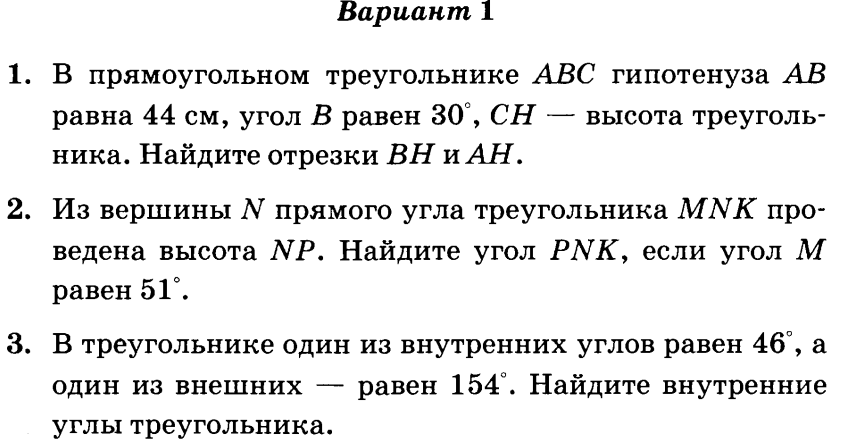 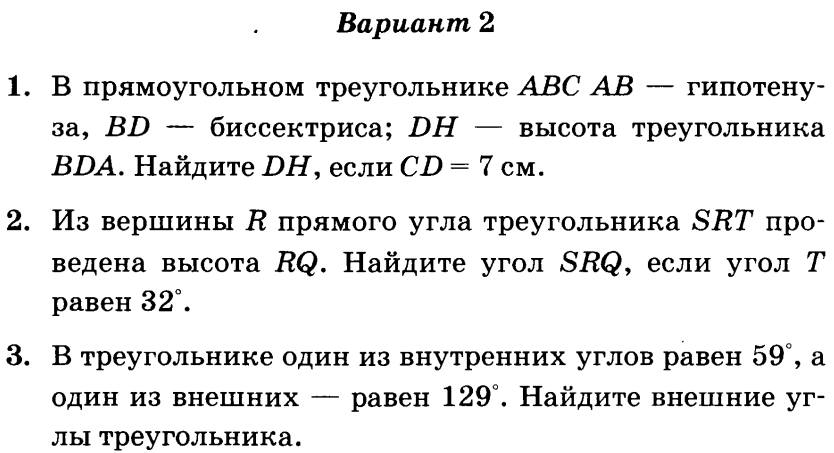 